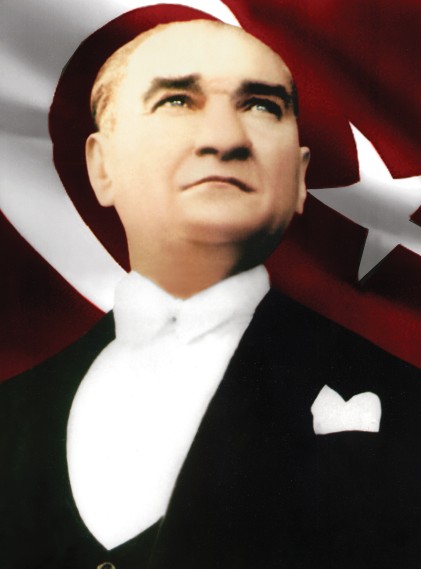 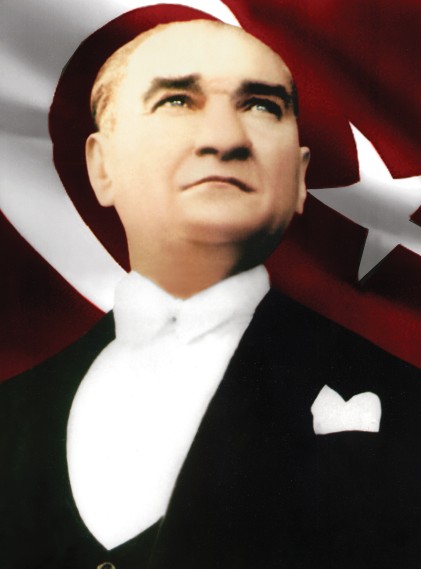 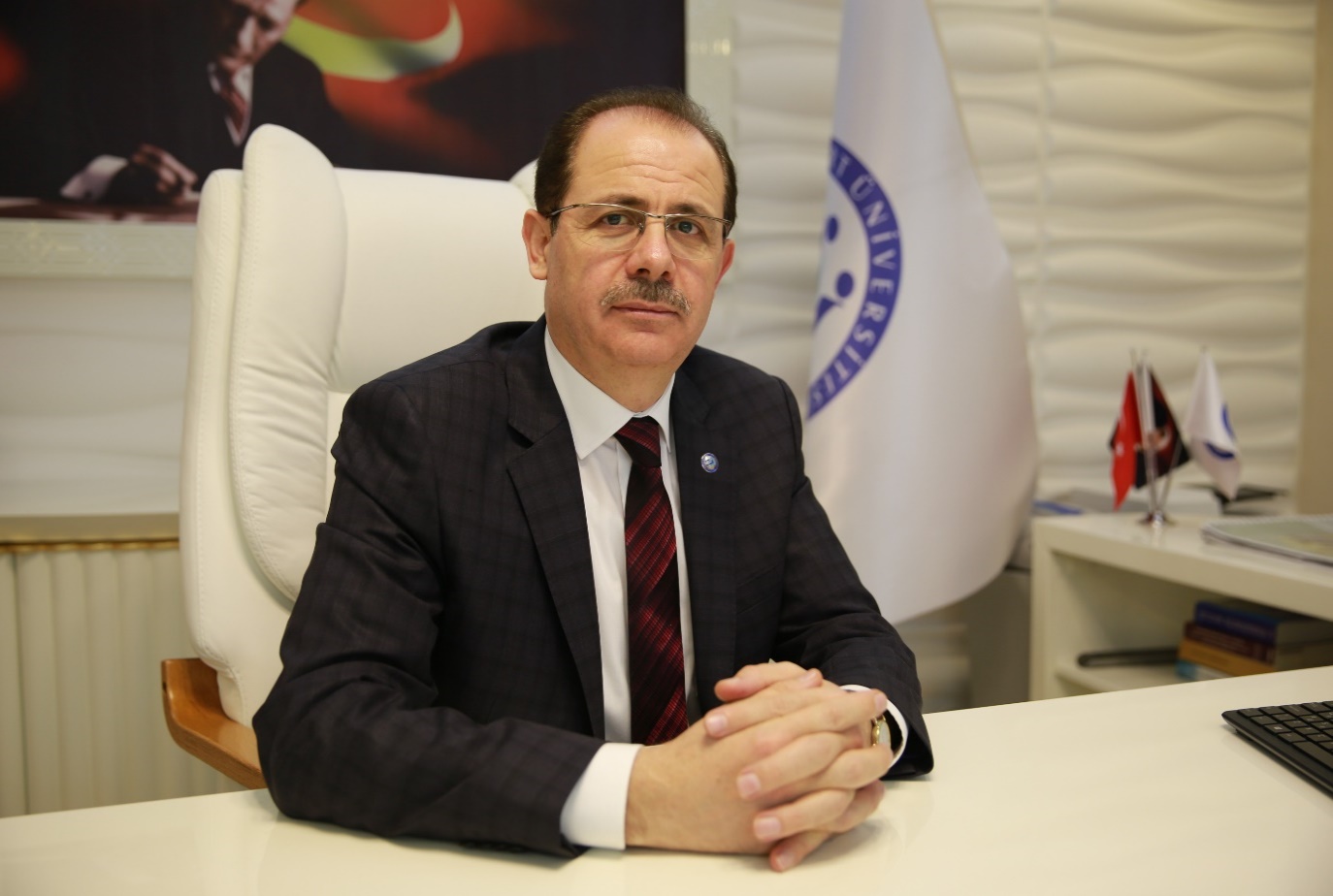 1 – YÖNETİCİ ÖZETİ5018 sayılı Kamu Mali Yönetimi ve Kontrol Kanunu,  kamu kaynaklarının belirlenmiş amaçlar doğrultusunda etkili, ekonomik ve verimli bir şekilde kullanılmasını, hesap verilebilirliği ve mali saydamlığı sağlamak üzere gerekli yapılandırmaları oluşturur. Merkezi Yönetim Bütçe kaynaklarının kısıtlılığının bilincinde olan Üniversitemiz bu bilinçle tahsis edilen bütçe ödeneklerini doğru yerde ve doğru mali yönetim ilkeleri doğrultusunda kullanma çabası ile yatırımlardan Üniversitemize ve bölgeye en fazla fayda sağlayacak şekilde planlamalar yapmaktadır.Bu doğrultuda 5018 sayılı Kamu Mali Yönetimi ve Kontrol Kanununun 25 inci maddesi ile Strateji Geliştirme Birimlerinin Çalışma Usul ve Esasları Hakkındaki Yönetmeliğin 24 üncü maddesi gereği olarak hazırlanan Üniversitemiz 2019 yılı Yatırım Programı İzleme ve Değerlendirme Raporu kamuoyunun bilgisine sunulmuştur.Prof. Dr. Selçuk COŞKUN                                                                                             Rektör2 - GENEL DEĞERLENDİRMEBayburt Üniversitesi, Bayburt İli ve yöresinde halkın sosyal ve ekonomik yaşam düzeyinin iyileştirilmesi, potansiyel doğal kaynakları ve iş gücüyle ülke ekonomisine katılımının sağlanması hedefleri doğrultusunda, mühendislik ve sosyal bilimler ağırlıklı bir eğitim sistemini benimsemiştir. Gelişim sürecinde, bu alanlara yönelik fakültelerin kurulması ve bölümlerin açılmasına öncelik tanıyan üniversite, mühendislik ve sosyal bilimler alanlarında uzmanlaşma ilkesiyle yerel kalkınmaya katkı sağlamayı hedeflemekte ve bu ilke Bayburt Üniversitesi’ni diğer üniversitelerden farklı kılmaktadır.    MİSYON	Eğitim-öğretim, araştırma-geliştirme ve topluma hizmet süreçlerinde katılımcı, araştırmacı, gelişmeye açık, evrensel değerlere saygılı bir yönetim anlayışı ile ekip olarak çalışarak ulusal ve uluslararası alanda etkili olmak, Rekabetçi, sonuç alıcı işbirlikleri geliştirip, modern ve üretime yönelik bilgi-teknoloji üreterek, kentin toplumsal ve ekonomik gelişimini sağlamada öncülük etmek, Sağladığı güvenli, sağlıklı, huzurlu ve bilime dayalı bir çalışma ortamıyla öğrencilerini başarıya odaklamak ve tüm potansiyellerini kullanabilmelerini sağlamak, Mesleki ve akademik alanda yetkin, girişimci kendini sürekli geliştiren toplumsal değerlere sahip ve topluma faydalı olacak bireyler yetiştiren bir üniversite olmaktır. VİZYON“Kaliteli eğitimi, bilgi ve beceriye yönelik hizmet üretimi, bilimsel ahlak ve değerlere sahip girişimci bireyleri ile topluma her anlamda katkı sağlayan, başarıya odaklı, tercih edilen bir üniversite olmak.”Hizmet sunumunda temel aldığımız “Değerlerimiz” ise;Bilimsel Ahlak ve Akademik Düşünce, İfade Özgürlüğü Öğrenci ve Hizmet Alan OdaklıKatılımcı, Şeffaf ve Hesap VerebilirKamu Yararı ve Sosyal Sorumluluk Anlayışı Kaliteli ve Yenilikçi Adaletli, İnsan Haklarına ve Toplumsal Değerlere Saygılı şeklinde belirlenerek yayımlanmıştır. Hizmet Sunumunda Temel Aldığımız DeğerlerimizBilimsel Ahlak ve Akademik Düşünce, İfade ÖzgürlüğüÖğrenci ve Hizmet Alan OdaklıKatılımcı, Şeffaf ve Hesap VerebilirKamu Yararı ve Sosyal Sorumluluk AnlayışıKaliteli ve YenilikçiAdaletli, İnsan Haklarına ve Toplumsal Değerlere Saygılı şeklinde belirlenerek yayımlanmıştır.Bayburt Üniversitesi olarak Kalite Politikamız:Hizmet sunduğumuz her alanda; katılımcı, araştırmacı, gelişmeye açık ve kalite odaklı bir yönetim anlayışı ile ekip olarak çalışarak hedeflerimizi gerçekleştirmek,Çalışanlarımız ve bizden hizmet alan, bize hizmet veren, işbirliğinde bulunan tüm paydaşlarımızla iletişim içinde, onların beklentilerini de karşılayacak şekilde hizmet üretmek ve memnuniyetlerini en üst seviyede sağlamak, Toplam Kalite Yönetimi temel ilkelerinin Üniversitemizde bir yaşam felsefesi olarak benimsenmesi ve uygulanmasını sağlamak,Çalışan sağlığı ve güvenliğini sağlayan, yenilikçi ve yaratıcı yaklaşımların yeşereceği bir çalışma ortamı yaratmak, Her tür kaynağımızı etkin kullanarak, tüm süreçlerimizdeki verimliliği sürekli artırmak,Alanında öncü, geleceği tasarlayan, evrensel değerleri benimseyen ve uluslararası standartlara uygun üniversite olmaktır. FİNANSMAN KAYNAKLARIÜniversitemiz, 5018 sayılı Kamu Mali Yönetimi ve Kontrol Kanunu ile belirlenmiş II sayılı cetvelde yer alan özel bütçeli bir kurum olup, gelirlerimiz hazine yardımları ve öz gelirlerden oluşmaktadır. 101.213.000,00 TL olarak belirlenen 2019 yılı bütçesi, yıl içerisinde yapılan eklemelerle 117.638.673,00 TL’ye ulaşmıştır. 2019 yılı sonu itibarıyla 116.528.480,00 TL gelir elde edilmiştir. Bu gelirin 107.795.993,00 TL kısmı Hazine Yardımı, 8.732.487,00 TL Öz Gelir olarak gerçekleşmiştir.Grafik : 2019 Yılı Gelir GerçekleşmeleriYine 19.500.000,00 TL olarak belirlenen 2019 Yılı Yatırım Bütçesi yapılan 9.221.000,00 TL’lik eklemeyle 28.721.000,00 TL’ye ulaşmıştır. Sermaye Giderlerinde gerçekleşen harcama tutarı ise 24.742.286,00 TL (yüzde 86) olarak gerçekleşmiştir. Grafik : 2019 Yılı Sermaye Giderleri Ödenek Gerçekleşmesi ve HarcamalarıMEVCUT KAPASİTEMİZKADRO VE PERSONEL DURUMU2018 Yılsonunda 615 olan toplam personel sayımız 2019 yılı sonu itibariyle 807’ye ulaşmıştırAKADEMİK2018 yılı sonu itibariyle 400 olan akademik personel sayısı 2019 yılsonunda 411 olarak gerçekleşmiştir.İDARİ2018 yılı sonunda 215 olan idari personel sayısı 2019 yılsonu itibariyle 396’ya yükselmiştir. Devlet Personel Başkanlığı tarafından Üniversitemize ayrılan toplam kadro sayısı ise 1.271’dir.ÖĞRENCİBayburt Üniversitesi 2017-2018 Eğitim – Öğretim yılında 4.575’i Ön Lisans, 7.477 ’i Lisans ve 510’u Yüksek Lisans olmak üzere toplamda 12.562 olan öğrenci sayısını 2018-2019 Eğitim – Öğretim yılında 13.400’e çıkarmıştır. Öğrenci dağılımı ise 5.334 Ön Lisans, 7.595 Lisans, 471 Yüksek Lisans olarak gerçekleşmiştir.              FİZİKİ DURUM 2019 YATIRIMLARI İLE HEDEFLENEN VE GERÇEKLEŞEN KAPASİTE ARTIŞIÜniversitemiz 2019 Yatırım Programında kabul edilen projeler ile görev ve vizyonunda ilan ettiği gibi kaliteli bir eğitim kurumu olma yolunda yatırımları devam ettirmeyi hedeflemiştir. 2018 yılında 142.994 m2 olan toplam kapalı alan büyüklüğü 2019 yılında 180.626 m2 ulaşmıştır. 2019 yılı yatırım faaliyetleri ise başlıca;Yapımına 2015 yılında başlanılan 22.000 m2 kapalı alan üzerine kurulu İlahiyat Fakültesi ve Adalet Meslek Yüksek Okulu yeni hizmet binası tamamlanarak hizmete açılmıştır.Yine ihalesi 2015 yılı son döneminde yapılan Öğrenci Yaşam Merkezi Binası tamamlanarak hizmete açılmıştır.2019 yılında basılı kitap olarak 5.532 adet alımı 4.501.190 E-kitap alımı ile toplam kütüphaneye giren kaynak sayısı 4.506.722 olmuştur ve toplam kaynak 4.603.351’e yükselmiştir.Baberti Külliyesinin 2018 yılında başlayan peyzaj işlemlerinin1. Etabı tamamlanarak 2. Etabına geçilmiştir. Baberti yerleşkesinin güvenliğini sağlamak için etrafı çevre duvarı tel çit ile çevrilmiştir. Gerekli görülen yerlerde ve binaların iç hizmet alanlarında belirlenen noktalara güvenlik kameraları yerleştirilmiştir.2019 yılı yatırım programında yer almayan Kütüphane, Kapalı Spor Salonu, Kapalı halı saha, Basketbol Sahası Tenis kortları ve Kafeterya yapım işlerinin kabulleri yapılarak kesin hesapları ödenmiştir. MEB hizmetinde iken Üniversitemize tahsis edilen Demirözü MYO Hizmet Binalarının kapasitesi yeterli gelmeyen kalorifer kazanı ve tesisatı yenilenmiştir.Beden Eğitimi ve Spor Yüksek Okulu derslerinde de kullanılan Uygulama oteli bünyesinde ki kapalı havuz yenilenmiştir. İnşaatı tamamlanan hizmet binalarının ve mefruşat mobilya bilgisayar ve benzeri donanım eksiklikleri büyük oranda DMO aracılığıyla giderilmiştir.Hizmet binalarındaki muhtelif bakım onarım tadilat işleri giderilmiştir. Üniversitemiz genel hizmetlerinde kullanılan ve birimlere özel yazılımlar için lisans alımı ve güncellemesi işlemleri gerçekleştirilmiştir.3 - 2019 YILI YATIRIM UYGULAMALARI2019 yılı Yatırım Programıyla Yükseköğretim alt sektöründe 5, Beden eğitini ve spor alt sektöründe 1 adet olmak üzere üniversitemize 6 proje kapsamında 19.500.000,00 TL Yatırım bütçesi belirlenmiştir. Yıl içerisinde devam eden işler, kesin hesap farkları ve muhtelif ihtiyaçlar için toplamda 9.221.000,00 TL likit karşılığı ödenek eklenmiştir.Grafik : 2019 Yılı Yatırım Bütçesinin Projelere Dağılımı♦ EĞİTİM – YÜKSEKÖĞRETİM SEKTÖRÜ1-ÇEŞİTLİ ÜNİTELERİN ETÜD PROJESİ 2019 yılı içerisinde ilgili projeden Baberti Külliyesi 2. Etap peyzaj yapım işi ve Dede Korkut ve Baberti Külliyesinde yer alan hizmet binalarının engelsiz erişim çalışmaları doğrultusunda dönüştürülmesi için proje hizmeti alınmıştır.Grafik : Çeşitli Ünitelerin Etüt Projesi Ödenek ve Harcamaları2-KAMPÜS ALTYAPISI (DOKAP)Babert Külliyesi 1. Ve 2. Etap Peyzaj çalışmaları tel çit yapımı ve güvenlik kamerası alımı 1. Ve 2. Etap çevre duvarı yapım işleri kapsamında 2019 yılında yüklenici firmalara 16.075.215,00 TL tutarında hak ediş ödemeleri gerçekleştirilmiş nakdi gerçekleşme oranı %95 olmuştur.Grafik : Kampüs Alt Yapısı (DAP) Ödenek ve Harcamaları3-DERSLİK VE MERKEZİ BİRİMLER (DOKAP)  2015 yılı içerisinde sözleşmesi fesih edildiği için ikmal inşaat ihalesi yapılan İlahiyat Fakültesi ve Adalet MYO yeni hizmet binası hak ediş ödemeleri için yüklenici firmaya 5.468.358,00 TL ödenmiş olup nakdi gerçekleşme oranı % 91’dir.Grafik :Dersli ve Merkezi Birimler (DAP) Ödenek ve Harcamalar4-MUHTELİF İŞLER (DOKAP)2019 yılı içerisinde büyük bakım onarım faaliyetleri inşaatı tamamlanan yeni hizmet binalarının mobilya mefruşat ihtiyaçları yazılım güncelleme ve lisans alımları ile bilgisayar alım işleri için 2.891.611,00 TL harcama yapılmış olup nakdi gerçekleşme oranı %69’dur.Grafik : Muhtelif İşler (DOKAP) Ödenek ve Harcamaları5- YAYIN ALIMI 2019 yılında basılı kitap olarak 5.532 adet alımı 4.501.190 E-kitap alımı ile toplam kütüphaneye giren kaynak sayısı 4.506.722 olmuştur ve toplam kaynak 4.603.351’e yükselmiştir. Yapılan ihalenin sonucunda 64.672,00 TL harcama gerçekleşmiştir.Grafik 10:  Yayın Alımı (DOKAP) Ödenek ve Harcamaları♦ EĞİTİM – BEDEN EĞİTİMİ VE SPOR SEKTÖRÜAÇIK VE KAPALI SPOR TESİSLERİKütüphane ve Kapalı Spor Salonu yapım işi kapsamında Baberti Külliyesinde yapımı devam eden kapalı spor salonu tamamlanarak faaliyete açılmıştır.Aydıntepe ve Demirözü ile Baberti Yerleşkesinde yer alan halı saha, tenis kortu ve basketbol sahalarının yapımları tamamlanmıştır. Toplam proje harcaması 2019 yılı için 196.409,00 TL olup nakdi gerçekleşme oranı ise %20 ‘dir.Grafik : Açık ve Kapalı Spor Tesisleri Ödenek ve Harcamaları4 - ÖNERİLERYatırım bütçelerinin tahsisinde kurum hedeflerinin göz önüne alınması ve sapmaların en aza indirilerek ödenek kullanımının sağlanması konusunda çalışmalar yapılması,Yatırım projelerinin uygulanması, uzmanlık gerektiren bir ekip işi olması nedeniyle yeterli sayıda teknik ve kalifiye personel kadrosu tahsisinin sağlanması,Ocak ve Şubat aylarında da yatırım harcamalarına izin verilmesi,Strateji ve Bütçe Başkanlığı, Yılı Yatırım Programında öngörülen ödeneklerin İcmal Harcama Programı hazırlanırken, kurumların ihtiyaçlarına göre hazırladıkları tekliflerin dikkate alınması,Strateji ve Bütçe Başkanlığı tarafından sunulan “Kamu Yatırımları İzleme Sistemi’nin daha etkin kullanılabilmesi amacıyla eğitim faaliyetleri düzenlenmesi.Yatırım bütçesi hazırlık ve uygulama işlemlerinde karşılaşılan sorunların çözümünde Strateji ve Bütçe Başkanlığı personeli tarafından kurumlara daha etkin danışmanlık hizmeti verilmesi,Yıl içi proje ödenek tutarı revize ve ekleme taleplerinin daha kısa sürelerde cevaplanması BAYBURT ÜNİVERSİTESİ 2019 YILI KAMU YATIRIMLARI ÖZETİ (*)									Bütçe Türü:  ÖZEL                                  												 2019 Yılı Fiyatlarıyla, Bin TLAKADEMİK PERSONEL2018 Yıl Sonu2019 Yıl Sonu400411İDARİ PERSONEL2018 Yıl Sonu2019 Yıl Sonu215396ÖĞRENCİ SAYISI2017 – 2018EĞT – ÖĞR YILI2018 – 2019EĞT – ÖĞR YILIÖN LİSANS4.5755.334LİSANS7.4777.595YÜKSEK LİSANS510   471TOPLAM12.56213.400BAYBURT ÜNİVERSİTESİ KAPALI ALAN DAĞILIMIBAYBURT ÜNİVERSİTESİ KAPALI ALAN DAĞILIMIYapının Adı Toplam Alan (m2)Dede Korkut Külliyesi 31.716Rektörlük Binası 1.650İdari Bina 1.962Mühendislik Fakültesi 8.983Sağlık Bilimleri Fakültesi  11.573İktisadi ve İdari Bilimler Fakültesi 6.026Personel Yemekhanesi662Öğrenci Yemekhanesi570Gençlik Evi290Baberti Külliyesi 120.617Eğitim Fakültesi 22.000İlahiyat Fakültesi 22.000Teknik Bilimler Meslek Yüksekokulu 2.512Kapalı Otopark1.800Kütüphane Binası 11.354Kapalı Spor Salonu 11.558Uygulama Oteli 3.940A Blok Lojmanlar11.700B Blok Lojmanlar12.320Konferans Salonu 1.269Soyunma Odaları ve Kafeterya 804Yaşam Merkezi17.462Merkezi Araştırma Laboratuvar1.898DİĞER28.293Esentepe Lojmanlar 3.670Demirözü Meslek Yüksekokulu 12.034Aydıntepe Meslek Yüksekokulu12.589TOPLAM180.626SektörProje SayısıProje Tutarı2019 Yılı Program Ödenek2019 Yılı Toplam Ödenek 2019 Yılı Dönem Harcaması Nakdi GerçekleşmeEğitim575.500.00018.500.00027.721.00024.550.876%88Eğitim-Beden Eğitimi ve Spor116.000.0001.000.0001.000.000196.409%20TOPLAM691.500.00019.500.00028.721.00024.747.285%86Proje Adı: Çeşitli Ünitelerin Etüt Projesi (DOKAP)Proje Adı: Çeşitli Ünitelerin Etüt Projesi (DOKAP)Proje Adı: Çeşitli Ünitelerin Etüt Projesi (DOKAP)Proje Adı: Çeşitli Ünitelerin Etüt Projesi (DOKAP)Proje Adı: Çeşitli Ünitelerin Etüt Projesi (DOKAP)Proje Adı: Çeşitli Ünitelerin Etüt Projesi (DOKAP)Proje Adı: Çeşitli Ünitelerin Etüt Projesi (DOKAP)Proje No: 2019H035660Proje No: 2019H035660Proje No: 2019H035660Proje No: 2019H035660Proje No: 2019H035660Proje No: 2019H035660Proje No: 2019H035660BitişYılıToplam Proje Tutarı 2019 Yılı ÖdeneğiRevize ÖdenekÖnceki Yıllar Harcama2019 Yılı HarcamaGerçekleşmeOranı (%)2019100.000 100.000100.000-46.020%46Proje Adı: Kampüs Altyapısı (DOKAP)  Proje Adı: Kampüs Altyapısı (DOKAP)  Proje Adı: Kampüs Altyapısı (DOKAP)  Proje Adı: Kampüs Altyapısı (DOKAP)  Proje Adı: Kampüs Altyapısı (DOKAP)  Proje Adı: Kampüs Altyapısı (DOKAP)  Proje Adı: Kampüs Altyapısı (DOKAP)  Proje No: 2009H030540Proje No: 2009H030540Proje No: 2009H030540Proje No: 2009H030540Proje No: 2009H030540Proje No: 2009H030540Proje No: 2009H030540BitişYılıToplam Proje Tutarı2019 Yılı ÖdeneğiRevize ÖdenekÖnceki Yıllar Harcama2019 Yılı HarcamaGerçekleşmeOranı (%)201930.920.0006.000.00016.936.00024.920.00016.075.215%95Proje Adı: Derslik ve Merkezi Birimler (DOKAP)  Proje Adı: Derslik ve Merkezi Birimler (DOKAP)  Proje Adı: Derslik ve Merkezi Birimler (DOKAP)  Proje Adı: Derslik ve Merkezi Birimler (DOKAP)  Proje Adı: Derslik ve Merkezi Birimler (DOKAP)  Proje Adı: Derslik ve Merkezi Birimler (DOKAP)  Proje Adı: Derslik ve Merkezi Birimler (DOKAP)  Proje No: 2009H030550Proje No: 2009H030550Proje No: 2009H030550Proje No: 2009H030550Proje No: 2009H030550Proje No: 2009H030550Proje No: 2009H030550BitişYılıToplam Proje Tutarı2019 Yılı ÖdeneğiRevize ÖdenekÖnceki Yıllar Harcama2019 Yılı HarcamaGerçekleşmeOranı (%)201938.080.0006.000.0006.000.00032.080.0005.468.358%91Proje Adı: Muhtelif İşler (DOKAP)  Proje Adı: Muhtelif İşler (DOKAP)  Proje Adı: Muhtelif İşler (DOKAP)  Proje Adı: Muhtelif İşler (DOKAP)  Proje Adı: Muhtelif İşler (DOKAP)  Proje Adı: Muhtelif İşler (DOKAP)  Proje Adı: Muhtelif İşler (DOKAP)  Proje No: 2019H035680Proje No: 2019H035680Proje No: 2019H035680Proje No: 2019H035680Proje No: 2019H035680Proje No: 2019H035680Proje No: 2019H035680BitişYılıToplam Proje Tutarı2019 Yılı ÖdeneğiRevize ÖdenekÖnceki Yıllar Harcama2019 Yılı HarcamaGerçekleşmeOranı (%)20195.900.0005.900.0004.185.000-----2.891.611% 69Proje Adı:  Yayın AlımıProje Adı:  Yayın AlımıProje Adı:  Yayın AlımıProje Adı:  Yayın AlımıProje Adı:  Yayın AlımıProje Adı:  Yayın AlımıProje Adı:  Yayın AlımıProje No: 2019H035670Proje No: 2019H035670Proje No: 2019H035670Proje No: 2019H035670Proje No: 2019H035670Proje No: 2019H035670Proje No: 2019H035670BitişYılıToplam Proje Tutarı2019 Yılı ÖdeneğiRevize ÖdenekÖnceki Yıllar Harcama2019 Yılı HarcamaGerçekleşmeOranı (%)2019500.000500.000500.000-64.672%12Proje Adı: Açık ve Kapalı Spor Tesisleri (DOKAP)  Proje Adı: Açık ve Kapalı Spor Tesisleri (DOKAP)  Proje Adı: Açık ve Kapalı Spor Tesisleri (DOKAP)  Proje Adı: Açık ve Kapalı Spor Tesisleri (DOKAP)  Proje Adı: Açık ve Kapalı Spor Tesisleri (DOKAP)  Proje Adı: Açık ve Kapalı Spor Tesisleri (DOKAP)  Proje Adı: Açık ve Kapalı Spor Tesisleri (DOKAP)  Proje No: 2010H050080 Proje No: 2010H050080 Proje No: 2010H050080 Proje No: 2010H050080 Proje No: 2010H050080 Proje No: 2010H050080 Proje No: 2010H050080 BitişYılıToplam Proje Tutarı2019 Yılı ÖdeneğiRevize ÖdenekÖnceki Yıllar Harcama2019 Yılı HarcamaGerçekleşmeOranı (%)202016.000.0001.000.000-12.166.000196.409     %20SektörProje SayısıProje TutarıProje Tutarı2018 Sonu Kümülatif Harcama2018 Sonu Kümülatif Harcama2018 Sonu Kümülatif Harcama2019 Yılı Program Ödenek2019 Yılı Program Ödenek2019 Yılı Program Ödenek2019 Yılı Revize Ödenek2019 Yılı Revize Ödenek2019 Yılı Revize Ödenek2019 Yılı Başından Dönem Sonuna Kadar Nakdi Gerçekleşme2019 Yılı Başından Dönem Sonuna Kadar Nakdi Gerçekleşme2019 Yılı Başından Dönem Sonuna Kadar Nakdi GerçekleşmeSektörProje SayısıDışToplamDışDışToplamDışDışToplamDışDışToplamDışDışToplamSektörProje SayısıDışToplamKrediÖzkaynakToplamKrediÖzkaynakToplamKrediÖzkaynakToplamKrediÖzkaynakTarımMadencilikİmalatEnerjiUlaştırma.-Hab.TurizmKonutEğitim691.50069.16669.16619.50019.50028.72128.72124.74724.747SağlıkD.Kamu Hizm.-İktisadi-SosyalTOPLAM691.50069.16669.16619.50019.50028.72128.72124.74724.747